630088, г.Новосибирск,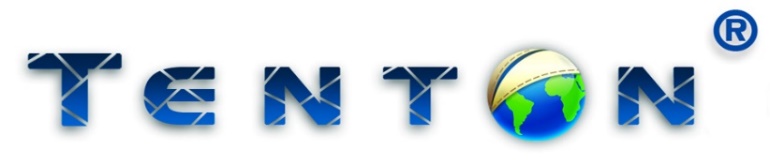 Микрорайон 3-й Памирский, д.111Тел. 8-800-500-8289Web: www.TERMA.camp e-mail: info@terma.campРазработка и производство товаров для отдыха и проживания на природеАРМЕЙСКАЯ серия палаток Терма  (без печи)АРМЕЙСКАЯ серия палаток Терма  (без печи)АРМЕЙСКАЯ серия палаток Терма  (без печи)АРМЕЙСКАЯ серия палаток Терма  (без печи)Одно-слойные палаткиОдно-слойные палаткиОдно-слойные палаткиTERMA M-43Армейская палатка Терма М-43 (Размер 4,4*3,4 м., один слой, многофункциональные окна)шт.     35 700 ₽TERMA M-45Армейская палатка Терма М-45 (Размер 4,4*5,2 м., один слой, многофункциональные окна)шт.     46 830 ₽TERMA M-47Армейская палатка Терма М-47 (Размер 4,4*6,8 м., один слой, многофункциональные окна)шт.     55 760 ₽TERMA M-49Армейская палатка Терма М-49 (Размер 4,4*8,6 м., один слой, многофункциональные окна)шт.     66 780 ₽TERMA M-64Армейская палатка Терма М-64 (Размер 5,6*4,4 м., один слой, многофункциональные окна)шт.     58 490 ₽TERMA M-67Армейская палатка Терма М-67 (Размер 5,6*6,6 м., один слой, многофункциональные окна)шт.     84 530 ₽TERMA M-69Армейская палатка Терма М-69 (Размер 5,6*8,8 м., один слой, многофункциональные окна)шт.   108 050 ₽TERMA M-611Армейская палатка Терма М-611 (Размер 5,6*11 м., один слой, многофункциональные окна)шт.   132 410 ₽Двух-слойные палаткиДвух-слойные палаткиДвух-слойные палаткиTERMA 2M-43Армейская палатка Терма 2М-43 (Размер 4,4*3,4 м., два слоя, многофункциональные окна)шт.     41 480 ₽TERMA 2M-45Армейская палатка Терма 2М-45 (Размер 4,4*5,2 м., два слоя, многофункциональные окна)шт.     55 020 ₽TERMA 2M-47Армейская палатка Терма 2М-47 (Размер 4,4*6,8 м., два слоя, многофункциональные окна)шт.     66 840 ₽TERMA 2M-49Армейская палатка Терма 2М-49 (Размер 4,4*8,6 м., два слоя, многофункциональные окна)шт.     76 860 ₽TERMA 2M-64Армейская палатка Терма 2М-64 (Размер 5,6*4,4 м., два слоя, многофункциональные окна)шт.     68 040 ₽TERMA 2M-67Армейская палатка Терма 2М-67 (Размер 5,6*6,6 м., два слоя, многофункциональные окна)шт.     97 970 ₽TERMA 2M-69Армейская палатка Терма 2М-69 (Размер 5,6*8,8 м., два слоя, многофункциональные окна)шт.   125 900 ₽TERMA 2M-611Армейская палатка Терма 2М-611 (Размер 5,6*11 м., два слоя, многофункциональные окна)шт.   154 560 ₽Полы для АРМЕЙСКОЙ серии палаток Терма Полы для АРМЕЙСКОЙ серии палаток Терма Полы для АРМЕЙСКОЙ серии палаток Терма TERMA 2M-43Пристежной пол на "молнии",  однослойная ткань Oxford PU 2000.   Проварка швов на промышленной TAPE-машине при помощи специальной PU-ленты.БАЗОВАЯ ЗАЩИТА ОТ ПЫЛИ И НАСЕКОМЫХшт.        6 260 ₽TERMA 2M-45Пристежной пол на "молнии",  однослойная ткань Oxford PU 2000.   Проварка швов на промышленной TAPE-машине при помощи специальной PU-ленты.БАЗОВАЯ ЗАЩИТА ОТ ПЫЛИ И НАСЕКОМЫХшт.        8 940 ₽TERMA 2M-47Пристежной пол на "молнии",  однослойная ткань Oxford PU 2000.   Проварка швов на промышленной TAPE-машине при помощи специальной PU-ленты.БАЗОВАЯ ЗАЩИТА ОТ ПЫЛИ И НАСЕКОМЫХшт.     12 070 ₽TERMA 2M-49Пристежной пол на "молнии",  однослойная ткань Oxford PU 2000.   Проварка швов на промышленной TAPE-машине при помощи специальной PU-ленты.БАЗОВАЯ ЗАЩИТА ОТ ПЫЛИ И НАСЕКОМЫХшт.     15 200 ₽TERMA 2M-64Пристежной пол на "молнии",  однослойная ткань Oxford PU 2000.   Проварка швов на промышленной TAPE-машине при помощи специальной PU-ленты.БАЗОВАЯ ЗАЩИТА ОТ ПЫЛИ И НАСЕКОМЫХшт.     10 730 ₽TERMA 2M-67Пристежной пол на "молнии",  однослойная ткань Oxford PU 2000.   Проварка швов на промышленной TAPE-машине при помощи специальной PU-ленты.БАЗОВАЯ ЗАЩИТА ОТ ПЫЛИ И НАСЕКОМЫХшт.     15 640 ₽TERMA 2M-69Пристежной пол на "молнии",  однослойная ткань Oxford PU 2000.   Проварка швов на промышленной TAPE-машине при помощи специальной PU-ленты.БАЗОВАЯ ЗАЩИТА ОТ ПЫЛИ И НАСЕКОМЫХшт.     21 000 ₽TERMA 2M-611Пристежной пол на "молнии",  однослойная ткань Oxford PU 2000.   Проварка швов на промышленной TAPE-машине при помощи специальной PU-ленты.БАЗОВАЯ ЗАЩИТА ОТ ПЫЛИ И НАСЕКОМЫХшт.     26 360 ₽TERMA 2M-43Пол из проваренного ПВХ один слой 650 гр./м.кв.По периметру имеются люверсы для фиксацииГАРАНТИРОВАННАЯ 100%-я ВОДОНЕПРОНИЦАЕМОСТЬ  шт.        9 130 ₽TERMA 2M-45Пол из проваренного ПВХ один слой 650 гр./м.кв.По периметру имеются люверсы для фиксацииГАРАНТИРОВАННАЯ 100%-я ВОДОНЕПРОНИЦАЕМОСТЬ  шт.     13 050 ₽TERMA 2M-47Пол из проваренного ПВХ один слой 650 гр./м.кв.По периметру имеются люверсы для фиксацииГАРАНТИРОВАННАЯ 100%-я ВОДОНЕПРОНИЦАЕМОСТЬ  шт.     17 610 ₽TERMA 2M-49Пол из проваренного ПВХ один слой 650 гр./м.кв.По периметру имеются люверсы для фиксацииГАРАНТИРОВАННАЯ 100%-я ВОДОНЕПРОНИЦАЕМОСТЬ  шт.     22 170 ₽TERMA 2M-64Пол из проваренного ПВХ один слой 650 гр./м.кв.По периметру имеются люверсы для фиксацииГАРАНТИРОВАННАЯ 100%-я ВОДОНЕПРОНИЦАЕМОСТЬ  шт.     15 650 ₽TERMA 2M-67Пол из проваренного ПВХ один слой 650 гр./м.кв.По периметру имеются люверсы для фиксацииГАРАНТИРОВАННАЯ 100%-я ВОДОНЕПРОНИЦАЕМОСТЬ  шт.     22 830 ₽TERMA 2M-69Пол из проваренного ПВХ один слой 650 гр./м.кв.По периметру имеются люверсы для фиксацииГАРАНТИРОВАННАЯ 100%-я ВОДОНЕПРОНИЦАЕМОСТЬ  шт.     30 650 ₽TERMA 2M-611Пол из проваренного ПВХ один слой 650 гр./м.кв.По периметру имеются люверсы для фиксацииГАРАНТИРОВАННАЯ 100%-я ВОДОНЕПРОНИЦАЕМОСТЬ  шт.     38 480 ₽TERMA 2M-43Тёплый трёхслойный пол:  - ДЛЯ САМЫХ СУРОВЫХ КЛИМАТИЧЕСКИХ УСЛОВИЙСостоит из 3-х слоёв: ПВХ + утеплитель + OxfordПо периметру имеются люверсы для фиксацииХОДИ БОСИКОМ в -30!шт.     15 220 ₽TERMA 2M-45Тёплый трёхслойный пол:  - ДЛЯ САМЫХ СУРОВЫХ КЛИМАТИЧЕСКИХ УСЛОВИЙСостоит из 3-х слоёв: ПВХ + утеплитель + OxfordПо периметру имеются люверсы для фиксацииХОДИ БОСИКОМ в -30!шт.     21 740 ₽TERMA 2M-47Тёплый трёхслойный пол:  - ДЛЯ САМЫХ СУРОВЫХ КЛИМАТИЧЕСКИХ УСЛОВИЙСостоит из 3-х слоёв: ПВХ + утеплитель + OxfordПо периметру имеются люверсы для фиксацииХОДИ БОСИКОМ в -30!шт.     29 340 ₽TERMA 2M-49Тёплый трёхслойный пол:  - ДЛЯ САМЫХ СУРОВЫХ КЛИМАТИЧЕСКИХ УСЛОВИЙСостоит из 3-х слоёв: ПВХ + утеплитель + OxfordПо периметру имеются люверсы для фиксацииХОДИ БОСИКОМ в -30!шт.     36 950 ₽TERMA 2M-64Тёплый трёхслойный пол:  - ДЛЯ САМЫХ СУРОВЫХ КЛИМАТИЧЕСКИХ УСЛОВИЙСостоит из 3-х слоёв: ПВХ + утеплитель + OxfordПо периметру имеются люверсы для фиксацииХОДИ БОСИКОМ в -30!шт.     26 090 ₽TERMA 2M-67Тёплый трёхслойный пол:  - ДЛЯ САМЫХ СУРОВЫХ КЛИМАТИЧЕСКИХ УСЛОВИЙСостоит из 3-х слоёв: ПВХ + утеплитель + OxfordПо периметру имеются люверсы для фиксацииХОДИ БОСИКОМ в -30!шт.     38 050 ₽TERMA 2M-69Тёплый трёхслойный пол:  - ДЛЯ САМЫХ СУРОВЫХ КЛИМАТИЧЕСКИХ УСЛОВИЙСостоит из 3-х слоёв: ПВХ + утеплитель + OxfordПо периметру имеются люверсы для фиксацииХОДИ БОСИКОМ в -30!шт.     51 080 ₽TERMA 2M-611Тёплый трёхслойный пол:  - ДЛЯ САМЫХ СУРОВЫХ КЛИМАТИЧЕСКИХ УСЛОВИЙСостоит из 3-х слоёв: ПВХ + утеплитель + OxfordПо периметру имеются люверсы для фиксацииХОДИ БОСИКОМ в -30!шт.     64 120 ₽